บันทึกข้อความ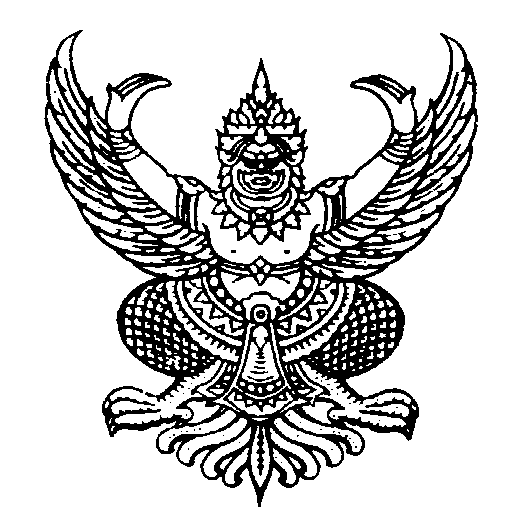 ส่วนงาน  งานบริหารงานวิจัยและบริการวิชาการ คณะสถาปัตยกรรมศาสตร์	โทร. 42843ที่  อว 8393(19) /วจ.				วันที่ 	   มิถุนายน  2564เรื่อง	ขออนุมัติเดินทางไปปฏิบัติงานวิจัยเรียน	คณบดีคณะสถาปัตยกรรมศาสตร์ตามหนังสือที่ ...... ลงวันที่ ........ ......(แหล่งทุน/หน่วยงาน).... ได้เชิญ .................. ในฐานะหัวหน้าโครงการ เข้าร่วมการประชุมติดตามความก้าวหน้าการดำเนินงานของโครงการ เรื่อง ............................... นั้นในการนี้ ข้าพเจ้า ........................ พนักงานมหาวิทยาลัยสายวิชาการ ตำแหน่ง ................. สังกัดคณะสถาปัตยกรรมศาสตร์ มหาวิทยาลัยเชียงใหม่ จึงใคร่ขออนุมัติเดินทางไปปฏิบัติงานวิจัย เข้าร่วมการประชุมติดตามความก้าวหน้าการดำเนินงาน ในวัน...... ที่ .... เดือน....... 2564 เวลา ……… -  ……… น. ณ ......(สถานที่ที่จัดประชุม)...... โดยออกเดินทางในวัน...... ที่ .... เดือน....... 2564  เวลา ...... น. และเดินทางกลับในวัน...... ที่ .... เดือน....... 2564 เวลา ....... น. ทั้งนี้ การเดินทางไปปฏิบัติงานดังกล่าวไม่มีผลกระทบต่องานการเรียนการสอน และไม่ขอเบิกจ่ายงบประมาณจากคณะสถาปัตยกรรมศาสตร์ทั้งสิ้นจึงเรียนมาเพื่อโปรดพิจารณาอนุมัติ(..............................................)หัวหน้าโครงการ